Publicado en Madrid el 24/04/2024 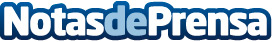 S2 Grupo pone en marcha medidas para impulsar la presencia de mujeres en su plantilla y alcanzar el 26% en 2028Este jueves, 25 de abril, es el Día Internacional de las Niñas en las TIC (Tecnologías de la Información y las Comunicaciones). En este contexto, S2 Grupo, empresa especializada en ciberseguridad y ciberinteligencia, ha puesto en marcha medidas para impulsar la presencia de mujeres expertas en TIC en su plantilla y que alcancen al menos el 26% en 2028. Actualmente, la presencia de mujeres en la ingeniería en España es de un 20%, mientras que su presencia en el equipo de S2 Grupo llega al 22%
Datos de contacto:Luis NúñezS2 Grupo667574131Nota de prensa publicada en: https://www.notasdeprensa.es/s2-grupo-pone-en-marcha-medidas-para-impulsar Categorias: Nacional Ciberseguridad Recursos humanos Universidades Innovación Tecnológica Digital Actualidad Empresarial http://www.notasdeprensa.es